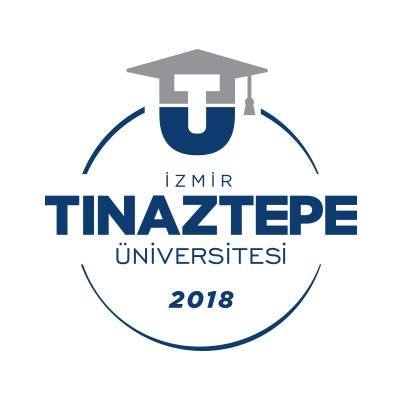 İZMİR TINAZTEPE ÜNİVERSİTESİKISMİ ZAMANLI ÖĞRENCİ ÇALIŞTIRMA SÖZLEŞMESİİş bu Süresi Belirli Kısmi Zamanlı Öğrenci Çalıştırma Sözleşmesi aşağıda isim (Unvan) ve adresleri yazılı bulunan işveren ile kısmi zamanlı çalıştırılacak öğrenci arasında 2547 Sayılı Yükseköğretim Yasasının 46. maddesinin 5917 sayılı Kanunun 20 nci maddesiyle değişik son fıkrası hükmü esas alınarak yapılmıştır. Bundan sonra taraflar “işveren” ve “öğrenci” olarak anılacaktır.I. TARAFLARİŞVERENİN Adı Soyadı (Unvanı): İzmir Tınaztepe Üniversitesi RektörlüğüAdresi: Aydoğdu Mah. 1267/1 Sk. No:4   Buca / İZMİRÇALIŞACAK ÖĞRENCİNİN Adı Soyadı: ……………………………….. TC Kimlik No: ……………………………….. Baba Adı: ……………………………….. Doğum Yeri ve Yılı: ………………………………..İkamet adresi: ……………………………….. Ev ve Cep Tel: ………………………………..E- Mail : ……………………………….. Fakülte / Bölüm: ………………………………..Sınıfı: ………………………………..2. ÖĞRENCİNİN ÇALIŞACAĞI BİRİM: ………………………………..3. ÖĞRENCİNİN YAPACAĞI İŞ: Üniversitemiz işgücü ihtiyacı olan birim işlerinde kısmi zamanlı olarak çalışmak (öğrenci).4. SÖZLEŞMENİN SÜRESİ: Bu öğrenci çalıştırma sözleşmesi, ……/……/…..........tarihinde yürürlüğe girmek üzere ……/…/…. Tarihinde, herhangi bir bildirime gerek kalmaksızın kendiliğinden sona erer. 5. ÖĞRENCİNİN ÇALIŞMAYA BAŞLAMA TARİHİ: Öğrenci çalışmaya …/…./…........ Tarihinde başlayacaktır.6. DİĞER KOŞULLAR: a) Kısmi zamanlı olarak çalışan öğrencilere yapılacak ödemede esas alınacak ücret, 4857 Sayılı İş Kanunu gereğince 16 yaşından büyük işçiler için belirlenmiş olan günlük brüt Asgari ücretin dörtte birini geçmemek üzere bir saatlik tutar üzerinden uygulanır. (Saat FORM 4 ücreti/……….) olarak Üniversite Yönetim Kurulunun belirlenmiş olup, ödemeler aylık olarak yapılacaktır.b) Çalıştırılmasına karar verilen öğrenciler işe başlamadan önce, ücret ödemeleri için Üniversite tarafından bildirilen bir bankada kendi adlarına hesap açtırırlar ve hesap numaralarını Sağlık Kültür ve Spor İşleri Birimine bildirirler.c) Kısmi zamanlı çalışacak öğrenciye, çalışacağı birim tarafından yaptırılacak iş ve işlemlerin tanımı yapılır, görev ve sorumlulukları belirtilir ve haftada 15 saati (Ayda 60 saat) geçmemek üzere hazırlanan çalışma planı kendisine tebliğ edilir. ç) Hafta sonu ve gece hizmete açık birimlerde Sağlık Kültür ve Spor İşleri Biriminden izin alınarak öğrenci çalıştırılabilir.d) Sağlık Kültür ve Spor İşleri Birimi gerek gördüğü takdirde, kısmi zamanlı Öğrencinin çalıştığı birimi ve iş değişikliğini yapabilir.e) Öğrenciler çalıştıkları süre karşılığı ücret alırlar. Çalıştığı süre birim yöneticisi tarafından onaylı puantaja ve devam takip çizelgesine göre belirlenir.f) Öğrenciler çalıştıkları sürece Yükseköğretim Kurumları Öğrenci Disiplin Yönetmeliğine uygun davranışlarda bulunmak zorundadırlar. Öğrencilik sıfatına yakışmayan tutum ve davranışlarda bulunan, Yükseköğretim Kurumları Öğrenci Disiplin Yönetmeliğine aykırı hal ve fiillerde bulunan, Öğrenci Çalıştırma Sözleşmesinde belirtilen esaslara aykırı hareket eden öğrencilerin, Öğrenci Çalıştırma Sözleşmeleri Üniversite tarafından tek taraflı olarak feshedilir. Öğrenciler, Öğrenci Çalıştırma Sözleşmelerinin bu şekilde Üniversite tarafından feshi halinde herhangi bir hak talebinde bulunamazlar.g) İdareye bilgi vermeden ve haklı bir mazereti olmaksızın işten ayrılan öğrenciler o öğretim yılı içinde tekrar kısmi zamanlı öğrenci olarak çalışamazlar. Ancak, haklı bir mazereti bulunanlar, o birimde ya da başka bir birimde tekrar işe alınabilirler. Boş kalan kontenjanlara bu yönergede belirtilen esaslar çerçevesinde çalıştırılmak üzere yeni öğrenciler alınabilir.ğ) Kısmi zamanlı olarak çalışan öğrenciler hakkında 2547 Sayılı Yükseköğretim Yasasının 46. maddesi gereği; sosyal güvenlik yönünden 5510 ve 6111 sayılı kanunun ilgili hükümlerine tabidir. Öğrenci bu sözleşme ile Yükseköğretim kurumlarında kısmi zamanlı öğrenci çalıştırılabilmesine ilişkin usul ve esaslar hükümlerini de kabul etmiş sayılır.h) Üniversitenin iş bu sözleşmeyi tek taraflı olarak feshedebilir. Öğrenci bu şekilde sözleşmenin feshi durumunda Üniversiteden herhangi bir hak talebinde bulunamaz. ı) Bu sözleşme de hüküm bulunmayan hallerde Yükseköğretim kurumlarında kısmi zamanlı öğrenci çalıştırılabilmesine ilişkin usul ve esasları hükümleri uygulanır.Süresi Belirli Kısmi Zamanlı Öğrenci Çalıştırma Sözleşmesi taraflarca okunup imzalanmış ve taraflar bu sözleşme hükümlerine uymayı karşılıklı olarak kabul, taahhüt ve beyan etmişlerdir. ÖĞRENCİ                                                                                                          İŞVERENTarih : …../……/…….                                                                                      